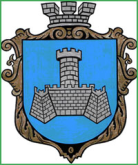 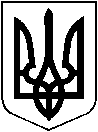 УКРАЇНАВІННИЦЬКОЇ ОБЛАСТІМІСТО ХМІЛЬНИКРОЗПОРЯДЖЕННЯМІСЬКОГО ГОЛОВИвід  «30»   листопада 2022  р.                                                         №518-рПро підготовку і  проведення заходів з нагоди новорічних свят у Хмільницькій міській територіальній  громадіЗ метою створення сприятливих умов для проведення  заходів з нагоди новорічних свят у Хмільницькій міській територіальній  громаді, підтримки українських народних і сімейних традицій, враховуючи суспільно-політичну ситуацію в Україні із врахуванням адаптивного карантину, керуючись ст. ст. 42,59 Закону України «Про місцеве самоврядування в Україні»: Утворити та затвердити склад організаційного комітету з підготовки та проведення   заходів з нагоди новорічних свят у Хмільницькій міській територіальній  громаді, згідно з Додатком 1.Затвердити план заходів з підготовки та проведення   заходів з нагоди новорічних свят у Хмільницькій міській територіальній  громаді, згідно з Додатком 2.Затвердити кошторис витрат з підготовки та проведення   заходів з нагоди новорічних свят у Хмільницькій міській територіальній  громаді, згідно з Додатком 3. Контроль за виконанням цього розпорядження покласти на заступника міського голови з питань діяльності виконавчих органів міської                           ради Сташка А.В., а супровід на начальника Відділу культури і туризму Хмільницької міської ради Цупринюк Ю.С.	Міський голова                                                          Микола ЮРЧИШИН	С.МАТАШ	А. СТАШКО	Ю. ЦУПРИНЮК	Н.ОЛІХ	Н.МАЗУР	Н. БУЛИКОВА 	В.ЗАВБАРСЬКИЙДодаток  1до розпорядженняміського головивід 30  листопада  2022 р.№518-рСКЛАД ОРГАНІЗАЦІЙНОГО КОМІТЕТУ з підготовки та проведення   заходів з нагоди новорічних свят у Хмільницькій міській територіальній  громадіМАЛІНОВСЬКА               староста Порицького старостинського округуВалентина Іванівна       		Міський голова 	                                        Микола ЮРЧИШИН 			     Додаток  2до розпорядження міського головивід 30  листопада  2022 р.№518_-рПЛАН ЗАХОДІВ з підготовки та проведення   заходів з нагоди новорічних свят у Хмільницькій міській територіальній  громаді5 грудня (понеділок)14:00   свято-зустріч «Ми волонтери Великої Країни» місце проведення: КЗ «Бібліотека для дорослих»(відділ обслуговування дітей, ІІ поверх)грудня (вівторок)14:00   урок  мужності «Військова служба – поклик долі» (до Дня Збройних сил України)місце проведення: КЗ «Бібліотека для дорослих»(абонемент для юнацтва, І поверх)8 грудня (четвер)14:00   показ  фільму про права людини  «DocudaysUA» місце проведення: Інтернет-центр КЗ «Бібліотека для дорослих»	9 грудня (п’ятниця)13:00   правова година «Правовий обрій» місце проведення: КЗ «Бібліотека для дорослих»                      (читальний зал, І поверх)14:30   вистава для дітей «Коза-дереза»місце проведення: КЗ «Будинок культури»(мала зала,  ІІ поверх)13 грудня (вівторок)14:00   мистецька година «Криниця Леонтовича – пісенне джерело» місце проведення: КЗ «Бібліотека для дорослих»                      (читальний зал, І поверх)14:00  «Андріївські вечорниці» місце проведення: КЗ «Будинок культури»(гурткова кімната,  ІІ поверх)14:30   народознавча вітальня «Андрію, Андрію даруй нам надію»місце проведення: КЗ «Бібліотека для дорослих» (абонемент для юнацтва, І поверх)14 грудня (середа)14:00   година пам’яті  «Земний уклін бійцям Чорнобильського лиха» до Дня вшанування учасників ліквідації наслідків аварії на Чорнобильській АЕС місце проведення: КЗ «Бібліотека для дорослих» (абонемент для дорослих, І поверх)14:00 майстер-клас «Листівка Миколаю»місце проведення: КЗ «Будинок культури»(гурткова кімната,  ІІ поверх)15 грудня (четвер)14:00   літературно-пізнавальна презентація «Завітайте на гостини»місце проведення: КЗ «Бібліотека для дорослих» (абонемент для юнацтва, І поверх)16 грудня (п’ятниця)14:30   вистава для дітей «Коза-дереза»місце проведення: КЗ «Будинок культури»(мала зала,  ІІ поверх)17 грудня (субота)12:00   бібліотрудотерапія «Прикрасимо ялинку своїми руками» місце проведення: КЗ «Бібліотека для дорослих» (відділ обслуговування дітей, ІІ поверх)19 грудня (понеділок)09:00   Заняття з інформаційної грамотності «Дія. Цифрова освіта» місце проведення: Інтернет-центр КЗ «Бібліотека для дорослих»11:00   дитячий ранок «Бринить від щастя край – тут ступає Миколай!» місце проведення: КЗ «Бібліотека для дорослих» (відділ обслуговування дітей, ІІ поверх)13:00  анімаційно – розважальна програма «До нас завітав Святий Миколай»місце проведення: КЗ «Будинок культури»(фойє,  І поверх)14:00   народознавче свято «В український наш край йде святий Миколай» місце проведення: КЗ «Бібліотека для дорослих»                      (читальний зал, І поверх)21 грудня (середа)14:00 майстер-клас «Святкова шкарпетка»місце проведення: КЗ «Будинок культури»(гурткова кімната,  ІІ поверх)23 грудня (п’ятниця) 14:30   вистава для дітей «Коза-дереза»місце проведення: КЗ «Будинок культури»(мала зала,  ІІ поверх)26 грудня (понеділок)10:00   заняття з інформаційної грамотності «Дія. Цифрова освіта» місце проведення: Інтернет-центр КЗ «Бібліотека для дорослих»14:30   вистава для дітей «Коза-дереза»місце проведення: КЗ «Будинок культури»(мала зала,  ІІ поверх)27 грудня (вівторок)13:00   бібліотечні гостини  «Магія грудневих свят» місце проведення: КЗ «Бібліотека для дорослих»                      (читальний зал, І поверх)13:00   персональна виставка Аліси Євстаф’євої «Кольорові варіації» місце проведення: КЗ «Історичний музей м. Хмільник»28 грудня (середа)13:00 майстер-клас «Новорічний віночок»місце проведення: КЗ «Будинок культури»(гурткова кімната,  ІІ поверх)14:00   майстерня ялинкових  іграшок  «Рік Новий – казковий час» місце проведення: КЗ «Бібліотека для дорослих» (абонемент для юнацтва, І поверх)29 грудня (четвер)11:30   вистава для дітей «Коза-дереза»місце проведення: КЗ «Будинок культури»(мала зала,  ІІ поверх)Міський голова 	                                                        Микола ЮРЧИШИН 			     Додаток 3до розпорядження міського головивід 30  листопада  2022р.№518-рКОШТОРИС ВИТРАТз підготовки та проведення   заходів з нагоди новорічних свят у Хмільницькій міській територіальній  громадіМіський голова  		Микола ЮРЧИШИНСТАШКОАндрій Володимирович заступник міського голови з питань діяльності виконавчих органів Хмільницької  міської ради, голова ОргкомітетуМАТАШСергій Петровичкеруючий справами виконавчого комітету міської ради, заступник голови ОргкомітетуЦУПРИНЮКЮлія СтепанівнаЗАГІКАВолодимир Михайлович КОЛОМІЙЧУКВалерій Петрович начальник Відділу культури і туризму Хмільницької міської ради, секретар Оргкомітетузаступник міського голови з питань діяльності виконавчих органів міської ради начальник відділу цивільного захисту, оборонної роботи та взаємодії з правоохоронними органами Хмільницької  міської ради ОЛІХВіталій Васильовичначальник Управління освіти, молоді та спорту Хмільницької міської радиКОСЕНКОВасиль Олександровичголова Хмільницької міської організації ветеранів України /за згодою/ЛУЦЕНКОНаталія Вікторівнадиректор Центру дитячої та юнацької творчості МАЗУРНаталія Петрівнаначальник відділу інформаційної діяльності та комунікацій із громадськістю Хмільницької  міської радиПАЦАНІВСЬКАНаталія МиколаївнаМАЦЕНКО                   Тетяна Миколаївнадиректор Комунального закладу"Історичний музей м. Хмільник" Хмільницької міської радидиректор Комунального закладу «Історичний музей імені Василя Порика» Хмільницької міської радиБУГАЙОВА Олена ВасилівнаДОНЧЕНКО              Олександр Васильовичв.о. директора Комунального закладу «Бібліотека для дорослих» Хмільницької міської радидиректор Комунального закладу«Будинок культури» Хмільницької міської радиПРОКОПОВИЧОльга Дмитрівнаначальник загального відділу Хмільницької  міської радиРОМАНЮКВалерій Олександровичначальник Хмільницького районного відділу поліції ГУНП у Вінницькій області /за згодою/КИЄНКОГалина Григорівна ПРОКОПОВИЧЮрій Івановичначальник Управління житлово-комунального господарства та комунальної власності Хмільницької міської радиначальник Комунального підприємства «Хмільниккомунсервіс» ТЕНДЕРИСОксана ВолодимирівнаТИМОШЕНКОІрина Ярославівнаначальник організаційного відділу Хмільницької міської радиначальник Управління праці та соціального захисту населення Хмільницької міської радиФРАНЧУКАндрій МиколайовичТИТУЛААндрій ПетровичШКАТЮКТетяна СергіївнБИЧОКГанна МихайлівнаМАТВІЮКНаталія ВасилівнаСУХИЙМикола ОлексійовичОСТАПЧУК               Світлана Григорівнав.о. директора КПНЗ Хмільницька школа мистецтвстароста Соколівського старостинського округу староста Великомитницького старостинського округустароста Лозівського старостинського округу староста Кривошиївського старостинського округу староста Широкогребельського старостинського округу староста Кожухівського старостинського округу№з/пНазва видатківКПК ВК МБКЕКВСума1.Подарункові набори1014082228299 500, 00